The Community Cinema is doing a Matinee Performance of Toy Story 4 (cert U) on Saturday December 14th doors at 2.00pm and film starts at 2.30. The cost of tickets is £1.00 for concession  (under 18) and £5.00 for adults. We would like to give parents and carers the opportunity to purchase tickets from the school before they go on general sale.  All proceeds from these tickets will go directly to the school. The cut-off date for the pre-sales is Friday 29th November (after this date, any remaining tickets will go on sale in the village shop). 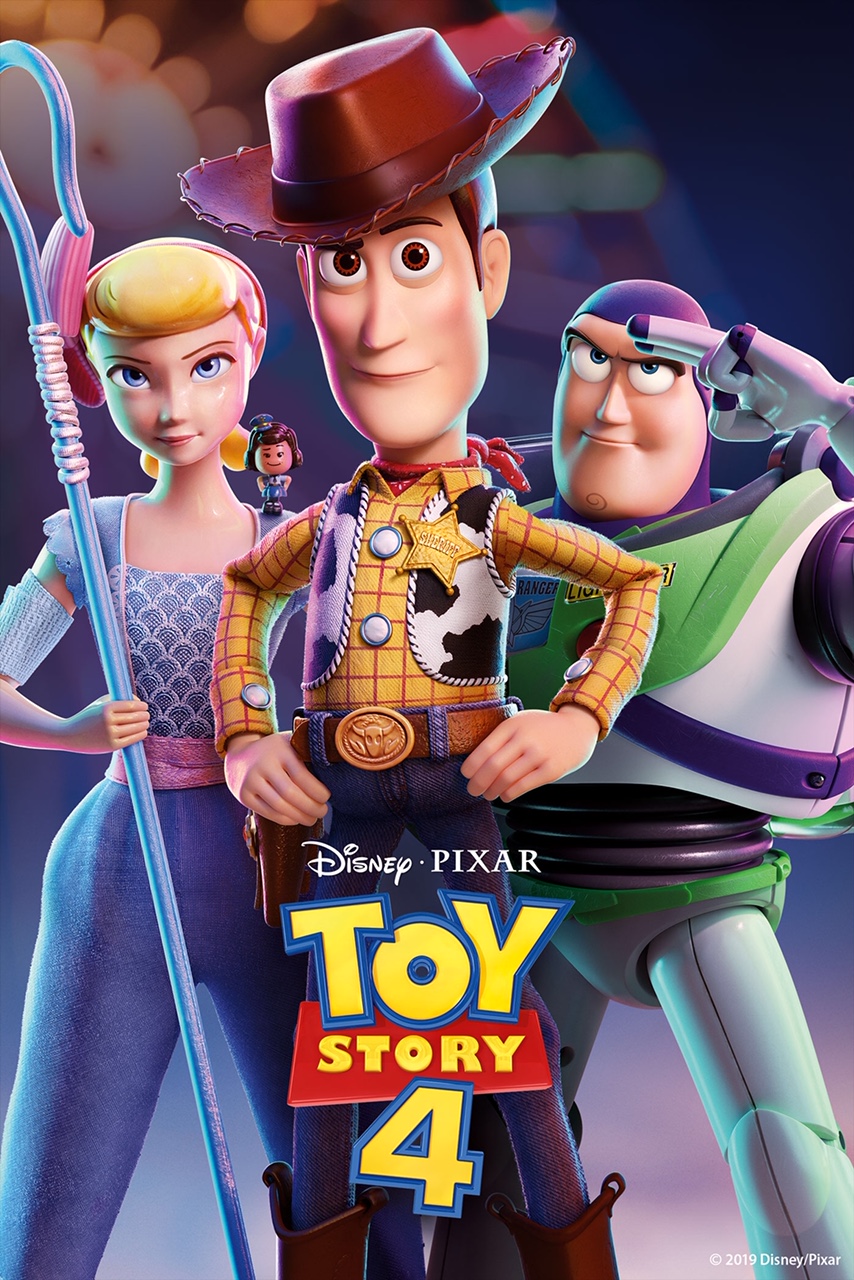 